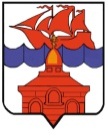 РОССИЙСКАЯ ФЕДЕРАЦИЯКРАСНОЯРСКИЙ КРАЙТАЙМЫРСКИЙ ДОЛГАНО-НЕНЕЦКИЙ МУНИЦИПАЛЬНЫЙ РАЙОНАДМИНИСТРАЦИЯ СЕЛЬСКОГО ПОСЕЛЕНИЯ ХАТАНГАПОСТАНОВЛЕНИЕ 16.01.2017 г.                                                                                                                    № 002 - П О мерах по обеспечению безопасности на водных объектах в период празднования Крещения ГосподняВ соответствии Федеральным законом от 06.10.2003 № 131-ФЗ «Об общих принципах организации местного самоуправления в Российской Федерации», в целях обеспечения безопасности людей на водных объектах в зимний период и предупреждения чрезвычайных ситуаций во время массового купания населения 19 января 2017 года,                                                   ПОСТАНОВЛЯЮ:Определить местом массового крещенского купания акваторию р. Хатанга в с. Хатанга (район Свято-Богоявленского храма).  Открыть купель для купания с 12.00 ч. до 19.00 ч. 19 января 2017 года. Рекомендовать:Отделению полиции Отдела МВД РФ по Таймырско-Долгано Ненецкому муниципальному району (Никуличев И.А.) организовать охрану общественного порядка в местах проведения мероприятий; Хатангской  РПСБ ФКУ «Сибирский авиационный поисково-спасательный центр» (Полтанов С.Н.) совместно с ПЧ -136 ФГКУ «31 отряд ФПС по Красноярскому краю» (Тимшин А.А.), Хатангским инспекторским участком ФКУ «Центр Государственной инспекции по маломерным судам МЧС России по Красноярскому краю» (Лысюк В.Д.)  организовать дежурство мобильной группы спасателей, предусмотреть установку мобильной обогреваемой палатки для переодевания участников купания;  КГБУЗ «Таймырская районная больница № 1» (Павлик Е.П.) организовать дежурство бригады скорой медицинской помощи у купели; АО «Хатангский морской торговый порт» (Зверев С.В.) оказать содействие в подготовке купели для купания;  ООО «УК «ЭнергобытСервис» (Кузьмин С.А.) обеспечить подготовку пути следования к месту массового купания, а также места массового купания, для беспрепятственного доступа транспорта и людей, организовать установку безопасных сходней в месте массового купания, оказать материально-техническое содействие для проведения мероприятия.  Руководителям организаций, предприятий и учреждений независимо от организационно-правовой формы и формы собственности, осуществляющих деятельность на территории сельского поселения Хатанга, обеспечить проведение разъяснительно-профилактической работы с работниками по правилам безопасного поведения на льду в зимний периодОпубликовать Постановление в Информационном бюллетене Хатангского сельского Совета депутатов и администрации сельского поселения Хатанга и на официальном сайте органов местного самоуправления сельского поселения Хатанга www.hatanga24.ruНастоящее постановление вступает в силу со дня подписания.Контроль за исполнением настоящего постановления возложить на  Майнагашева А.С., заместителя Главы сельского поселения  Хатанга по вопросам культуры, молодежной политики и спорта.Глава сельского поселения Хатанга                                                                       А.В. Кулешов